E-TUND – KOHTUME ÜHISES VIRTUAALSES KLASSIRUUMIS        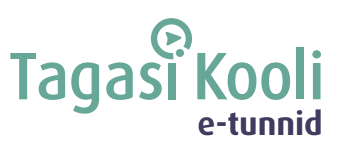 TUNNIKAVA #460Tööleht “Kas hea kehaasend on oluline?” Vähene kehaline aktiivsus, istuv eluviis ja pidev nutiseadmete kasutamine mõjub halvasti meie kehaasendile. Meie kehahoid on aga aluseks igale liigutusele, mida me teeme. See määrab ära, kui hästi me talume koormust, millega keha kokku puutub, olgu selleks siis raske kasti tõstmine või veidras asendis istumine. Paljud tervisehädad, näiteks pea- ja seljavalud, saavad alguse halvast rühist. Selles tunnis räägib Tartu Tervishoiu Kõrgkooli lektor Jelena Sokk sellest, miks on hea kehaasend oluline ja tuletab meelde, miks peab olema kehaliselt aktiivne.Kasuta töölehte nii: enne otseülekannet häälesta end teema lainele;otseülekande ajal küsi esinejalt küsimusi;pärast otseülekannet lahenda ülesandeid.ENNE OTSEÜLEKANNETMilliseid probleeme võib halb kehaasend Sinu arvates põhjustada? Nimeta vähemalt 3. Õpilane võib nimetada nt: väsimust, peavalu, kaela/seljavalu, liigesevalu, tuju muutust, immuunsüsteemi nõrgenemist, kehapikkuse vähenemist, madalaid psühhomotoorseid oskused vms.OTSEÜLEKANDE AJAL KÜSI KÜSIMUSIEt saada vastuseid enda jaoks olulistele küsimustele, saad otseülekande ajal esinejale küsimusi esitada. Selleks ütle oma küsimus õpetajale, kes selle esinejale edastab.OTSEÜLEKANDE JÄREL TEE ÜLESANDEID1) Märgi joontele õiged kehaosad: õlaliiges, hüppeliiges, põlveliiges, kõrv, puusaliiges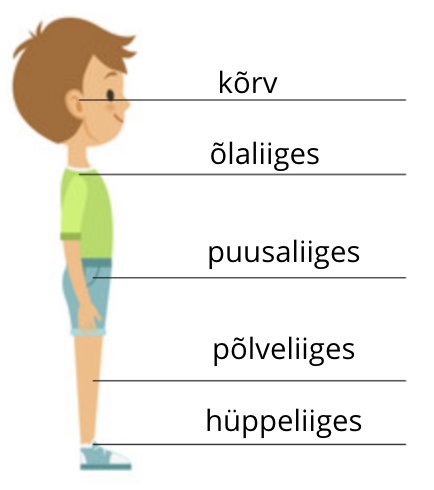 2) Millises asendis on lülisambale mõjuv koormus kõige väiksem? Tõmba õigele vastusele joon all. Külili lamamine, seismine, ette kummardumine, istudes ette kummardumine, selili lamamine, ette kummardatud asendis raskuse käes hoidmine3) Märgi pildi juures oleva kastikese sisse, milline on õige kehaasend kõndimisel. 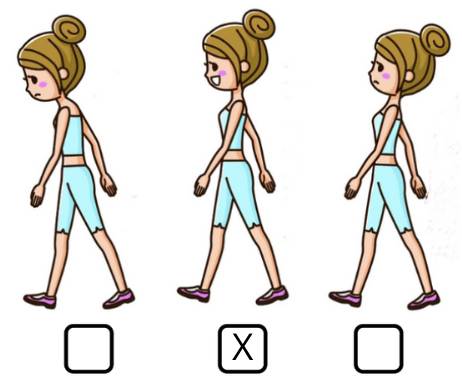 4) Kas sinu arvates on kehale hea, kui sa kannad koolikotti ühel õlal? Miks?Vastus: ei ole, sest kehaasend ei ole hea. 5) Kui palju peaksid sina olema päevas kehaliselt aktiivne?Vastus: vähemalt 60 min mõõduka kuni tugeva intensiivsusega kehalist aktiivsust päevas. 3 korda nädalas tugeva intensiivsusega aeroobse iseloomuga kehaline aktiivsus ja luid ning lihaseid tugevdavad harjutused.Tunni teema:Kas hea kehaasend on oluline?Külalisõpetaja:Jelena Sokk, Tartu Tervishoiu Kõrgkooli lektor, PhDÕpilased:1.-3. ja 4.-6. klassTunni õpieesmärk:Õpilane teab, miks on hea kehaasend oluline ning mõistab kehalise aktiivsuse tähtsust.Seos RÕK-iga:Digipädevus         45-minutilise tunni ülesehitus:                5 min                                                                 15 + 5 min                                                                       20 minettevalmistus ja häälestus                     ülekanne + küsimused külalisõpetajale                         õpilaste iseseisev töö klassis         45-minutilise tunni ülesehitus:                5 min                                                                 15 + 5 min                                                                       20 minettevalmistus ja häälestus                     ülekanne + küsimused külalisõpetajale                         õpilaste iseseisev töö klassisTunni teema taust:Vähene kehaline aktiivsus, istuv eluviis ja pidev nutiseadmete kasutamine mõjub halvasti meie kehaasendile. Meie kehahoid on aga aluseks igale liigutusele, mida me teeme. See määrab ära, kui hästi me talume koormust, millega keha kokku puutub, olgu selleks siis raske kasti tõstmine või veidras asendis istumine. Paljud tervisehädad, näiteks pea- ja seljavalud, saavad alguse halvast rühist. Selles tunnis räägib Tartu Tervishoiu Kõrgkooli lektor Jelena Sokk sellest, miks on hea kehaasend oluline ja tuletab meelde, miks peab olema kehaliselt aktiivne.Häälestus:Milliseid probleeme võib halb kehaasend Sinu arvates põhjustada. Nimeta vähemalt 3. Õpilane võib nimetada nt: väsimust, peavalu, kaela/seljavalu, liigesevalu, tuju muutust, immuunsüsteemi nõrgenemist, kehapikkuse vähenemist, madalaid psühhomotoorseid oskused vms.Õpilaste iseseisevtöö:Vt täidetud töölehte allpool.Võimalikud lisamaterjalid:Kehaasendi olulisus https://www.youtube.com/watch?v=OyK0oE5rwFYHarjutused kehaasendi parandamiseks https://www.youtube.com/watch?v=CqTtScFQ5-cRistatud jalgadega istumine ja selle toime tervisele  https://youtu.be/WqiEIIQ_tk4Kehahoiu ABC http://eeo.ee/wp-content/uploads/2015/10/R%C3%BCht_Kaja_Hermlin.pdfKehahoid https://www.youtube.com/watch?v=RqcOCBb4arc Kehalise aktiivsuse soovitused https://dspace.ut.ee/bitstream/handle/10062/84929/WHO_liikumine_2021.pdf?sequence=1&isAllowed=y 